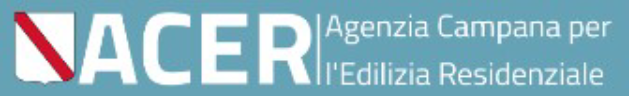 CONCORSO PUBBLICO, PER TITOLI ED ESAMI, PER LA COPERTURA DI N. 15 POSTI DI ISTRUTTORE DIRETTIVO TECNICO, CCNL COMPARTO FUNZIONI LOCALI 2019-2021 AREA DEI FUNZIONARI E DELL’ELEVATA QUALIFICAZIONE, A TEMPO PIENO E INDETERMINATOFAQ AGGIORNATE AL 03/08/2023La laurea in Ingegneria edile è ritenuta equipollente alla laurea richiesta dal bando per l’ammissione al concorso (laurea in Ingegneria civile o Architettura)?        Si, è un titolo equipollente a quello richiesto dal bando di concorso.In merito ai titoli di servizio, ai fini dell’attribuzione del punteggio, verrà ritenuta valida anche l’esperienza lavorativa maturata presso un comune come Istruttore tecnico geometra categoria C?No, l’esperienza lavorativa svolta presso un comune verrà valutata solo se maturata con la mansione di Istruttore direttivo tecnico categoria D.Durante la fase di caricamento e invio della domanda di partecipazione, ho riscontrato che non è possibile allegare il documento di riconoscimento, dopo aver caricato la ricevuta di pagamento. Come posso risolvere il problema?È possibile allegare la copia fronte retro del documento di riconoscimento alla copia della ricevuta di avvenuto pagamento del contributo di partecipazione, creando un unico file pdf, oppure è possibile inviare la copia fronte retro del documento di riconoscimento all’indirizzo e-mail dedicato, indicato nel bando di concorso.